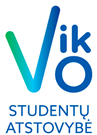 VILNIAUS KOLEGIJOS        STUDENTŲ ATSTOVYBĖS         TARYBOS SUSIRINKIMOPROTOKOLAS2022-05-17  Nr. TAS - 04VilniusSusirinkimas įvyko 2022-05-17.Susirinkimo pirmininkė: Viktorija KurmanskytėSusirinkimo sekretorius: Dominykas LingėDalyvauja 5 atstovai (sąrašas pridedamas 1 priede).Darbotvarkė:Dėl tarybos narių rinkimai;2.   Dėl kitų klausimų.SVARSTYTA. Tarybos nario rinkimas.Pranešėjas – Viktorija Kurmanskytė Sergejus Abakumovas kandidatuoja į tarybos narius .BALSAVIMAS: UŽ: 5; SUSILAIKĖ: 0; UŽ: 0.NUTARTA. Sergejus Abakumovas kandidatuoja į tarybos narius.SVARSTYTA. Kiti klausimai. Pranešėjas – visi dalyvavę susirinkimeNUTARTA. Kitų klausimų neiškilo. Susirinkimo pirmininkė 	Viktorija KurmanskytėSusirinkimo sekretorius	Dominykas Lingė                                                                                                                                      1 priedas Nr.Vardas, PavardėPastabos1Viktorija Kurmanskytė2Emilija Navikaitė 3Samanta Petrauskaitė 4Paulius Vinkevičius5Tomas Chatzilias 67